Publicado en CDMX el 06/06/2024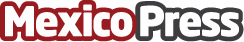 Danfoss Turbocor® inaugura instalación Turbocor en TallahasseeUna mayor capacidad permitirá a Danfoss Turbocor satisfacer la demanda de aire acondicionado energéticamente eficiente y con bajas emisiones de carbonoDatos de contacto:Lorena CarreñoMarketingQ5528553031Nota de prensa publicada en: https://www.mexicopress.com.mx/danfoss-turbocor-inaugura-instalacion-turbocor Categorías: Inteligencia Artificial y Robótica Innovación Tecnológica Construcción y Materiales Sector Energético http://www.mexicopress.com.mx